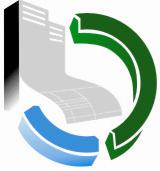 Положение«О ревизионной комиссии Саморегулируемой организации «Союз проектировщиков Югры»г. Ханты-Мансийск2016 год1. Общие положения1.1. Настоящее положение «О ревизионной комиссии Саморегулируемой организации «Союз проектировщиков Югры» (далее – Положение) разработано в соответствии с Гражданским кодексом Российской Федерации, Федеральным законом «О некоммерческих организациях», Уставом Саморегулируемой организации «Союз проектировщиков Югры» (далее – Устав) и устанавливает порядок избрания и осуществления деятельности ревизионной комиссии Саморегулируемой организации «Союз проектировщиков Югры» (далее – ревизионная комиссия).1.2. Ревизионная комиссия осуществляет контроль за финансово – хозяйственной деятельностью Саморегулируемой организации «Союз проектировщиков Югры» (далее – Союз).1.3. Ревизионная комиссия подотчетна Общему собранию и отчитывается перед ним.1.4. Деятельность ревизионной комиссии осуществляется на общественных началах.1.5. Настоящее Положение не должно противоречить законам и иным нормативным актам Российской Федерации, а также Уставу Саморегулируемой организации «Союз проектировщиков Югры». В случае, если законами и иными нормативными актами Российской Федерации, а также Уставом Саморегулируемой организации «Союз проектировщиков Югры» установлены иные правила, чем предусмотрены настоящим Положением, то применяются правила, установленные законами и иными нормативными актами Российской Федерации, а также Уставом Саморегулируемой организации «Союз проектировщиков Югры».2. Порядок избрания и состав ревизионной комиссии2.1. Ревизионная комиссия избирается Общим собранием из состава членов Союза, а также иных лиц, предложенных членами Союза, в порядке, определенном настоящим Положением. Кандидаты в члены ревизионной комиссии должны обладать необходимыми для работы в ревизионной комиссии профессиональными компетенциями: образованием и/или опытом работы.2.2. Членами ревизионной комиссии не могут быть   Генеральный директор, члены Правления и работники Союза.2.3. Срок полномочий ревизионной комиссии 4 года. Полномочия ревизионной комиссии прекращаются с момента формирования нового состава ревизионной комиссии. Если по каким-то причинам по истечению срока полномочий ревизионной комиссии новый состав ревизионной комиссии не был сформирован, то полномочия действующего состава ревизионной комиссии продлеваются до момента формирования нового состава ревизионной комиссии. Состав ревизионной комиссии может переизбираться неограниченное количество сроков.2.4. Члены Союза вправе выдвинуть кандидатов в состав ревизионной комиссии в срок, установленный в сообщении о проведении Общего собрания. Предложения о выдвижении кандидатов в состав ревизионной комиссии направляются в адрес Союза. В предложениях о выдвижении кандидатов в состав ревизионной комиссии, указываются анкетные данные кандидата (фамилия, имя, отчество, сведения о профессиональных компетенциях). К данным предложениям прилагаются согласия кандидатов быть избранными в состав ревизионной комиссии, в произвольной форме. 2.5. Количественный состав ревизионной комиссии определяется Общим собранием при формировании ревизионной комиссии. 2.6. Состав ревизионной комиссии избирается списком или персонально. Избранными в состав ревизионной комиссии считаются кандидаты, набравшие не менее не 2/3 голосов членов Союза, присутствующих на Общем собрании.2.7. Полномочия членов ревизионной комиссии могут быть прекращены по следующим основаниям:1) истечение срока полномочий и/или избрание нового состава ревизионной комиссии;2) досрочное прекращение полномочий.2.8. Полномочия членов ревизионной комиссии могут быть прекращены досрочно по следующим основаниям:1) личное заявление члена ревизионной комиссии;2) член ревизионной комиссии не принимает участие в работе ревизионной комиссии без уважительных причин;3) совершение действий, несовместимых с принципами деятельности Союза;4) прекращение членства в Союзе индивидуального предпринимателя или юридического лица, выдвинувшего члена ревизионной комиссии. Полномочия прекращаются со дня выхода индивидуального предпринимателя или юридического лица из состава Союза;5) утрата членом комиссии полномочий действовать от имени – юридического лица - члена Союза. Полномочия прекращаются со дня увольнения или утраты полномочий по иным причинам.Решение о прекращении полномочий члена ревизионной комиссии по основаниям, предусмотренным п.п. 2, 3 пункта 2.8. принимает Общее собрание.2.9. При досрочном прекращении полномочий члена ревизионной комиссии действующие члены ревизионной комиссии продолжают осуществлять свои полномочия.2.10. В случае, если в период действия полномочий состава ревизионной комиссии, Общее собрание дополнительно  избирает  новых членов ревизионной комиссии, то их полномочия действуют до момента окончания полномочий всего состава ревизионной комиссии. 3. Компетенция,права и обязанности  ревизионной комиссии3.1. Ревизионная комиссия Союза:1) осуществляет ревизии финансово-хозяйственной деятельности Союза;2) отчитывается о результатах ревизии перед Общим собранием не реже одного раза в 4 года при рассмотрении вопросов избрания нового состава членов постоянно действующего коллегиального органа управления Союза, назначения на должность лица, осуществляющего функции единоличного исполнительного органа Союза.3.2. Ревизия финансово-хозяйственной деятельности осуществляется Ревизионной комиссией не реже 1 раза в 4 года.3.3. В ходе проведения ревизии проверке подлежит:1) проверка финансовой документации, бухгалтерской отчетности, заключений комиссии по инвентаризации имущества, сравнение указанных документов с данными первичного бухгалтерского учета;2) анализ правильности и полноты ведения бухгалтерского, налогового, и статистического учета;3) анализ финансового положения Союза, его платежеспособности, выработка рекомендаций для органов управления Союза;4) проверка своевременности и правильности расчетов по договорам, платежей в бюджет и внебюджетные фонды,  исполнения прочих обязательств;5) подтверждение достоверности данных, включаемых в годовые отчеты Союза, годовую бухгалтерскую отчетность, отчетную документацию для налоговых и статистических органов;6) проверка правомочности  Генерального директора Союза по заключению договоров от имени  Союза;7) проверка правомочности решений, принятых органами управления Союза и их соответствия Уставу и решениям Общего собрания;8) проверка правильности формирования, перечисления, размещения и (или) инвестирования средств компенсационного фонда возмещения вреда и компенсационного фонда обеспечения договорных обязательств.3.4. Ревизионная комиссия имеет право:1) требовать и получать от органов управления Союза документы, необходимые для работы ревизионной комиссии. Указанные документы должны быть предоставлены ревизионной комиссии в течение трех рабочих дней, после получения письменного запроса, подписанного председателем ревизионной комиссии;2) требовать и получать от органов управления Союза, его работников объяснения по вопросам, входящим в компетенцию ревизионной комиссии;3) требовать  от органов управления Союза устранения нарушений, выявленных в результате ревизии и ставить перед органами управления Союза вопрос об ответственности работников Союза, в случае нарушения ими Устава, иных документов Союза.3.5. Ревизионная комиссия обязана:1) доводить до сведения Общего собрания, Председателя Правления и Генерального директора результаты ревизии;2) не разглашать сведения, являющиеся конфиденциальными, к которым члены ревизионной комиссии имеют доступ при выполнении своих функций;3) фиксировать нарушения нормативных правовых актов, Устава, иных документов Союза;4) требовать созыва Общего собрания в случаях, когда по результатам ревизии выявлены существенные нарушения финансово-хозяйственной деятельности и возникла угроза интересам Союза, или выявлены злоупотребления со стороны органов управления Союза. 3.6. Результаты ревизии оформляются в виде акта, подписываемого всеми членами ревизионной комиссии. В случае несогласия члена комиссии с содержанием акта, он обязан подписать его с указанием на наличие особого мнения.3.8. По требованию не менее чем 10 (десяти) % от общего числа членов Союза или не менее чем 1/3 членов Правления Союза может быть проведена внеочередная ревизия финансово-хозяйственной деятельности Союза.3.9. Требование о проведении внеочередной ревизии подписывается лицами, инициирующими ее проведение. В требовании о проведении внеочередной ревизии должно быть указано:1) сведения об инициаторах; 2) обоснование требования о проведении внеочередной ревизии;3) контактное лицо инициаторов, его адрес, телефон, электронная почта.3.10. Требование направляется председателю ревизионной комиссии, по адресам и контактам, указанным на официальном сайте Союза, способом, подтверждающим его получение. 3.11. В течение 5 рабочих дней с даты получения требования о проведении внеочередной ревизии, председатель ревизионной комиссии обязан совместно с членами ревизионной комисии принять решение о проведении внеочередной ревизии или об отказе в ее проведении.3.12. Решение об отказе в проведении внеочередной ревизии может быть принято, если:1) не соблюден порядок предъявления требования о проведении внеочередной ревизии;2) инициаторы не обладают полномочиями требовать проведения внеочередной ревизии;3) по фактам, указанным в требовании о проведении внеочередной ревизии уже проведена ревизия и подписан акт.3.13. Решение о проведении внеочередной ревизии или мотивированное решение об отказе в ее проведении, подписанное председателем ревизионной комиссии, направляется контактному лицу инициаторов не позднее 5 рабочих дней с момента его принятия, способом, подтверждающим его получение. Решение ревизионной комиссии об отказе в проведении ревизии может быть обжаловано в суде.3.14. Проведение ревизии по инициативе не менее чем 10 (десяти) % от общего числа членов Союза или не менее чем 1/3 членов Правления Союза, осуществляется ревизионной комиссией  в течении 30 календарных дней с момента получения требования инициаторов о ее проведении. Результаты ревизии направляются контактному лицу инициаторов, а также Председателю Правления, Генеральному директору, не позднее 5 рабочих дней с момента подписания соответствующего акта.4. Председатель ревизионной комиссии4.1. Ревизионная комиссия избирает из своего состава председателя ревизионной комиссии сроком на 4 года. Председатель ревизионной комиссии избирается на первом заседании ревизионной комиссии большинством голосов от общего числа избранных членов комиссии.4.2. Председатель ревизионной комиссии:1) созывает и проводит заседания ревизионной комиссии;2) организует работу ревизионной комиссии;3) представляет ревизионную комиссию на заседаниях Правления и на Общем собрании;4) подписывает документы, исходящие от ревизионной комиссии.4.3. Председатель ревизионной комиссии обязан предоставить в адрес Союза адреса и контакты всех членов ревизионной комиссии для размещения на официальном сайте Союза. Адреса и контакты, а также их изменения, предоставляются в адрес Союза способом, подтверждающим получение. 4.4.	В случае временного отсутствия председателя ревизионной комиссии его функции вправе осуществлять один из членов ревизионной комиссии по решению членов ревизионной комиссии.5. Заседания ревизионной комиссии 5.1. Ревизионная комиссия принимает решения по вопросам, отнесенным к ее компетенции, на заседаниях. На заседаниях ревизионной комиссии одним из ее членов ведется протокол, подписываемый всеми участвующими в заседании членами ревизионной комиссии. Заседания ревизионной комиссии проводятся перед началом ревизии и по ее результатам. 5.2. Заседания ревизионной комиссии проводятся в форме совместного присутствия членов комиссии, заочно или посредством видеоконференцсвязи для обсуждения вопросов повестки дня и принятия решений по вопросам, поставленным на голосование.5.3. Кворумом для проведения заседаний ревизионной комиссии является присутствие не менее 2/3 членов ревизионной комиссии.5.4. При решении вопросов каждый член ревизионной комиссии обладает одним голосом. Решения ревизионной комиссии принимаются простым большинством голосов, присутствующих на заседании членов ревизионной комиссии. При равенстве голосов решающим является голос председателя ревизионной комиссии.5.5. Члены ревизионной комиссии, в случае своего несогласия с решением комиссии, вправе требовать записи в протоколе заседания особого мнения и довести его до сведения органов управления Союза.5.6. Протоколы заседаний ревизионной комиссии хранятся в офисе Союза, доводятся до сведения членов Союза путем размещения на официальном сайте Союза. Копия протокола или выписка из протокола может быть выдана члену Союза по его требованию. 5.7. Члены ревизионной комиссии выполняют свои полномочия на своих рабочих местах или в офисе Союза. Генеральный директор Союза по требованию председателя ревизионной комиссии обязан создать необходимые условия и предоставить необходимые документы для работы ревизионной комиссии. 